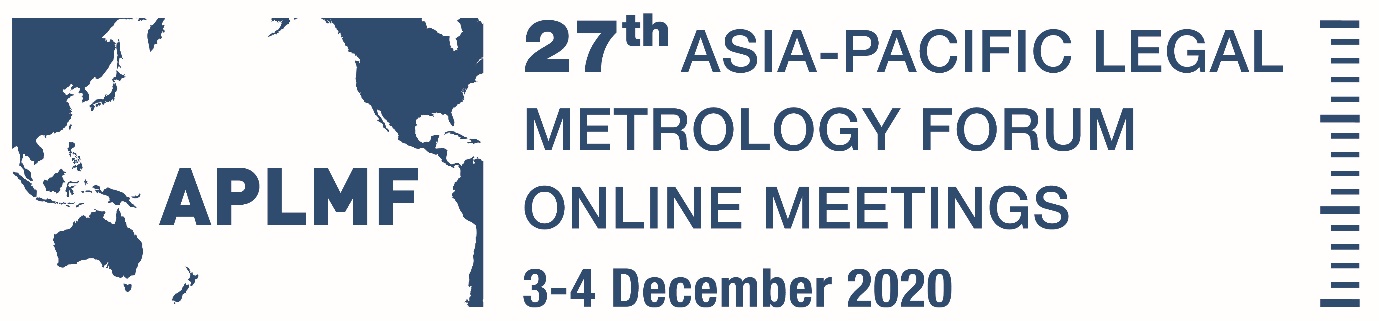 Synopsis of Presentations Thursday December 3rd Software Examination for Legal Metrology in MalaysiaPresenter:  Mr Muhammad Azwan Ibrahim, Senior Metrologyist, National Metrology Institute of Malaysia (NMIM)IntroductionHistory and current statusCapability developmentMotivationInstruments under examinationDocuments analysis and requirementsReporting of software examinationSummaryConformity to Type (CTT) Market Surveillance - Regional PilotPresenter:  Mr Darryl Hines, Manager-Policy and Regulatory Services, National Measurement Institute Australia (NMIA)Progress on what testing has occurred and generic outcomes and observationsInternet of things and how networking of Instruments is changing metrologyPresenter:  Dr Roman Schwartz, President, International Organization of Legal Metrology (OIML)What is meant by 'Internet of Things'? How developed simple measuring sensors / instruments to complex measuring systems integrated into networks?What are the consequences and chances of this development for the market participants (manufacturers, users, etc.)?What is meant by 'Digital transformation of metrology', why is it necessary, what aspects does it involve?How is this connected to the digital transformation of Quality Infrastructure (QI)?What effects of digitization are to be expected specifically for legal metrology?